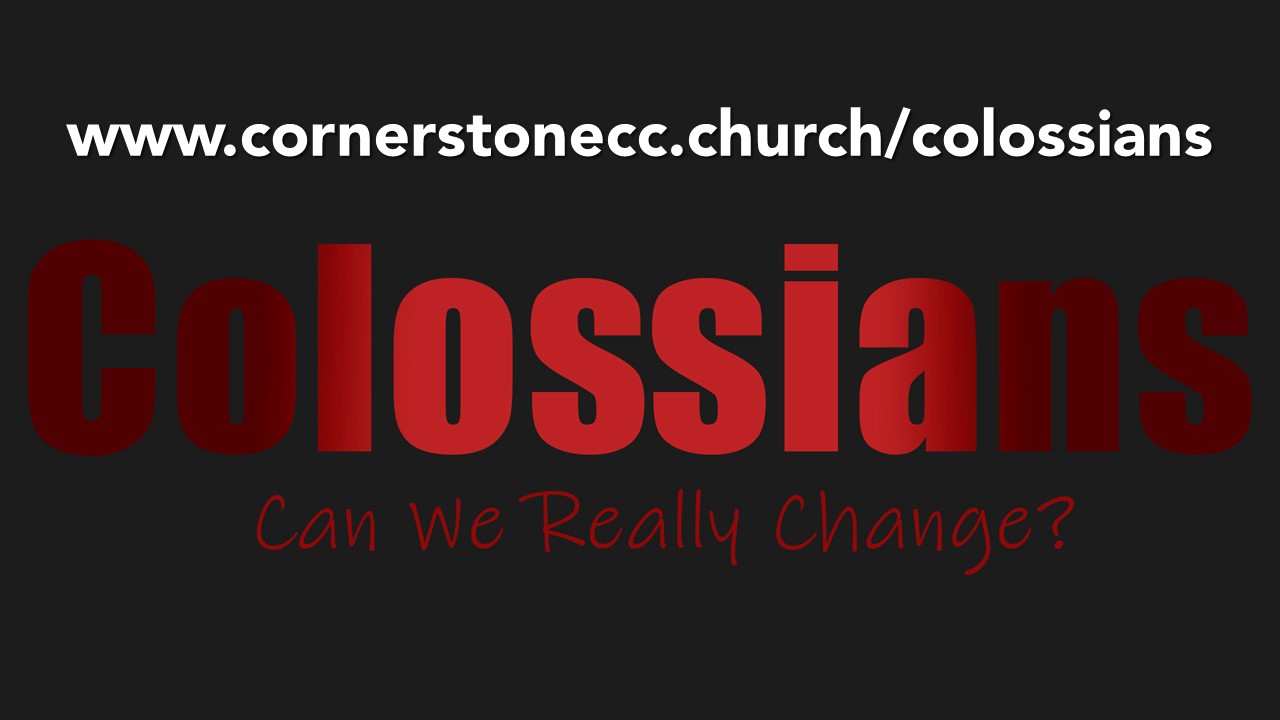 As you read: Underline nouns; double underline verbs; circle descriptive words; make a list of the key words.  COLOSSIANS 3:1-41 Since, then, you have been raised with Christ, set your hearts on things above, where Christ is, seated at the right hand of God. 2 Set your minds on things above, not on earthly things. 3 For you died, and your life is now hidden with Christ in God. 4 When Christ, who is your life, appears, then you also will appear with him in glory.REAL  _____________________________ BEGINS WITH A NEW _______________________________OUR NEW _____________________________ GIVES US A NEW __________________________________OUR NEW LIFE GIVES US A NEW _____________________________________________TODAYS TRUTH:NEW LIFE BEGINS WITH NEW ____________________________________Group & Personal Study GuideWhat stood out to you from the Sunday message? Colossians 3:1-2How can changing our perspective change our problems? Or at least our view of our problems?What does it look like to “set your minds on things above?”Colossians 3:3-4V. 3 tells us that we have died. How does our life look different now that we are “hidden with Christ.”How do we make Christ our life and not just a part of our lives?Colossians 3:5-14What are some areas that we need to continue to “put to death?”What are some areas that we need to work on “clothing ourselves” with?Colossians 3:15-17How often do we “teach and admonish one another?” Who have you or can you give permission to do this in your life?How often do we get verse 17 right? How do we improve? ________________________________________________________________________________________________Challenge: Change is difficult. It takes a lot of work! But lasting change all begins with surrendering your life to Christ, allowing Him to make you a new creation. From that moment on we have the power to put things to death that need to be and to also clothe ourselves with things above. Look at those lists and decide this week that everything you do and say will be for the Lord.Dig Deeper: Phil 3:14; Romans 6; Ephesians 5:15-20Part 3: NEW LIFE                                                 Colossians 3:1-17Additional Resources:www.cornerstonecc.church/colossiansTry our parent guides: www.cornerstonekids.churchTHANK YOU FOR YOUR GENEROSITY!!!Your giving provides ministry that changes lives. See all the numbers...http://www.cornerstonecc.church/numbers THANK YOU FOR YOUR GENEROSITY!!!Your giving provides ministry that changes lives. See all the numbers...http://www.cornerstonecc.church/numbers Give Online: www.cornerstonecc.church/give       Mobile Giving: Text “GIVECCC” to 77977 (Msg & Data rates may apply)Give Online: www.cornerstonecc.church/give       Mobile Giving: Text “GIVECCC” to 77977 (Msg & Data rates may apply)